Вступ у ЛФМЛ. Біологія.     Червень 2023 р.Розв’яжіть тести:III. Розгляньте малюнок. Підпишіть назви позначених на малюнку органів або частин травного тракту. Користуючись малюнком оберіть органи, яких стосуються наступні характеристики (запишіть лише цифри): 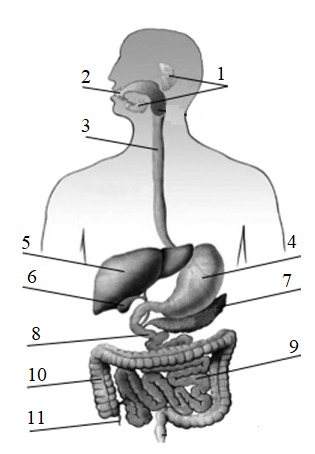 1. Гастрит – це захворювання органу №___2. Всмоктування перетравлених поживних речовин відбувається у відділі №___ 3. Лізоцим виробляється в №___ 4. Білки починають перетравлюватися в  №___5. Інсулін та глюкагон виробляє №___6. Через спільну протоку секрети в кишківник виділяють органи позначені цифрами №_____ та №_____7. Формування харчової грудки відбувається в № ___8. Жовч утворюється в №___9. Основна кількість мікроорганізмів, що становить корисну мікрофлору розміщена у №___10. Апендицит – це захворювання органу №___Вступ у ЛФМЛ. Біологія.     Червень 2023 р.І. Розв’яжіть тести:III. Розгляньте малюнок. Підпишіть назви позначених на малюнку органів або частин травного тракту. Користуючись малюнком оберіть органи, яких стосуються наступні характеристики (запишіть лише цифри): 1. Соляна кислота активує ферменти в органі № ___2. Найдовшим відділом травного тракту людини є №____3. Вуглеводи починають перетравлюватися у №___4. Залозою змішаної секреції є № __5. Нагромадження жовчі відбувається в №___6. Переміщення харчової грудки до нижніх відділів травного тракту забезпечує № ____7. Стоматит – це захворювання органу №___8. Основна маса води всмоктується в №____ 9. Ферменти, які розщеплюють білки виробляються у №___10. Гепатит – це захворювання органу №__1. У яких рослин у життєвому циклі переважає гаметофіт?а) у папороті       в) у мохівб) у хвощів          г) у плаунів2. Вегетативне тіло гриба має назву:а) міцелій          в) ніжка та шапинкаб) гіф                  г) гаусторій3. Рослини з чоловічими та жіночими квітками на одній особині називають:а) однодомними     в) одностатевимиб) дводомними       г) двостатевими4. Поширення плодів за допомогою вітру має назву:а) орнітохорія          в) гідрохоріяб) анемохорія           г) етомохорія5. Визначіть найважливіший фактор для розмноження мохів…а) світло       в) ґрунтб) вода          г) комахи6. Насінні зачатки у кедра формуються:а) у плодах      в) у шишкахб) у квітках     г) на листках7. Леткі речовини голонасінних, які пригнічують діяльність мікроорганізмів називають:а) фітогормони      в) ферментиб) фітонциди          г) дезінфектори8. Плід стручок характерний дляа) квасолі     в) капустиб) перцю      г) часника9. Кукурудза належить до родини:а) Бобові                  в) Злаковіб) Складноцвіті       г) Лілійні10. У кого з тварин хорда зберігається впродовж усього життя:а) хрящових риб      в) ланцетниківб) земноводних        г) молюсків11. Для кровоносної системи риб характерно:а) однокамерне серце, одне коло кровообігу;б) двокамерне серце, одне коло кровообігу;в) двокамерне серце, два кола кровообігу;г) однокамерне серце, два кола кровообігу.12. Укажіть рептилію, у якої відсутні зуби:а) крокодил нільськийб) гадюка степовав) черепаха болотянаг) ящірка прудка13. Яка з перерахованих ознак НЕ є пристосуванням птахів до польоту?а) крила;б) пір’яний покрив;в) розмноження яйцями;г) відсутність сечового міхура.14. Яка система органів не пов’язана з клоакою?а) травна                в) кровоноснаб) видільна            г) статева29. У ссавців артеріальна кров з венозною:а) не змішуєтьсяб) змішується у шлуночках серцяв) змішується у передсердяхг) змішується у печінці30. Укажіть у яких тварин зуби ростуть впродовж усього життя:а) хижаків              в) китоподібнихб) ластоногих        г) гризунів31. До людиноподібних мавп належать:а) лемур      в) довгоп’ятб) гібон       г) макака32. До якого типу тканин відносять кров та лімфу:а) сполучної             в) м’язовоїб) транспортної        г) кровоносної33. У якому шарі шкіри розташовані кровоносні судини:а) епідермісі  в) мезодерміб) дермі         г) підшкірній жировій клітковині34. Де відбувається всмоктування основної маси води:а) у шлункуб) у ротовій порожнинів) у товстому кишківникуг) у тонкому кишківнику15. Корені деяких рослин вступають у симбіоз із грибами утворюючи:а) мікоризу                 в) бактеріоризуб) корені-причіпки    г) пневматофори16. Яку речовину отримують із лишайників?а) агар агар             в) желатинб) йод                      г) лакмус17. Морською капустою називають водорість:а) улотрикс              в) хламідомонадуб) ламінарію            г) саргасум18. Яким гельмінтом можна заразитися безпосередньо від хворої людини?а) стьожаком широким    в) гострикомб) аскаридою         г) сисуном котячим19. Укажіть, хто є переносником сонної хвороби:а) малярійний комар      в) кліщб) москіт                          г) муха цеце20. Яка система органів відсутня у планарії молочно-білої?а) статева            в) кровоноснаб) травна             г) нервова21. Тіло ракоподібних поділяють на такі відділи:а) головогруди, черевцеб) голова, груди, черевцев) голова, черевцег) груди та черевце22. Органелами руху евглени зеленої є:а) війки                  в) псевдоніжкиб) джгутики           г) вусики23. Позначте стадії розвитку комах з повним перетворенням:а) яйце - личинка - лялечка - імагоб) яйце – личинка - імагов) яйце – лялечка - імагог) яйце – імаго – лялечка – личинка24. Установіть послідовність структур організму у зростаючому порядку від найменшоїа) орган                в) клітинаб) тканина            г) система органів25. За координацію рухів та рівновагу у людини відповідає:а) середній мозок      в) довгастий мозокб) мозочок                  г) проміжний мозок26. Місцем руйнування еритроцитів в організмі людини є:а) підшлункова залоза     в) кістковий мозокб) печінка                          г) селезінка27. Який орган НЕ належить до повітроносних шляхів?а) носова порожнина          в) легеняб) бронхи                             г) трахея28. Які речовини розщеплює амілаза?а) білки           в) ліпідиб) вуглеводи   г) воду35. Запальний процес слизової оболонки ясен і рота називається:а) карієс           в) стоматитб) гастрит         г) апендицит36. Аскорбінова кислота – це назва вітаміну:а) А    б) С     в) В1         г) D37. У якій частині нефрону відбувається реадсорбція:а) капсулі нефронуб) збірній трубочців) канальцях нефронуг) приносних артеріолах38. Як називають здатність м’язів тривалий час підтримувати заданий ритм роботи:а) витривалість          в) тонусб) втома                      г) скоротливість39. Як називається постійний патологічний вигин хребта вбік:а) кіфоз                  в) лордозб) сколіоз               г) плоскостопість40. Вкажіть, чим заповнена порожнина середнього вуха:а) повітрям         в) СО2б) вакуумом       г) ендолімфоюІІ. Тести. Група 2.І. Установіть відповідність між системою органів та відповідною структурою:1) імунна система2) ендокринна система3) опорно-рухова система4) видільна система   А) надниркова залоза   Б) трахея     В) нефрон   Г) ахіллове сухожилля     Д) кістковий мозокІІ. Установіть відповідність між аналізатором та відповідними рецептором:1) зоровий2) слуховий3) вестибулярний4) нюховий А) ампули    Б) цибулини   В) волоскові клітини  Г) диски Меркеля     Д) колбочкиІІІ. Установіть відповідність між видами грибів – паразитів та об’єктами, що вражаються ними:1) сажкові гриби2) домовий гриб3) трутовики4) фітофтора   А) паразити картоплі   Б) уражають хвою молодих дерев сосни   В) уражають хлібні злаки   Г) руйнування дерев’яних конструкцій житла   Д) паразити лісових та садових деревІV. Установіть відповідність між назвою тварини та особливістю її будови:1) гідра прісноводна2) павук-хрестовик3) хрущ травневий4) окунь річковий      А) має трикамерне серце      Б) органи дихання – трахеї      В) має внутрішній скелет      Г) властиве зовнішнє травлення      Д) нервова система дифузного типуV.Установіть відповідність між захворюванням та гормонами, нестача яких їх спричиняє:1) карликовість2) цукровий діабет3) міксидема4) бронзова хвороба              А) кортикоїди              Б) соматотропін              В) інсулін              Г) вазопресин              Д) тироксин1. Поширення плодів за допомогою води  має назву:а) орнітохорія          в) гідрохоріяб) анемохорія           г) етомохорія2. У яких рослин у життєвому циклі переважає спорофіт?а) у папороті       в) у мохівб) у хвощів          г) у плаунів3. Якщо у квітці є і тичинки і маточки то їх називають:а) однодомними     в) одностатевимиб) дводомними       г) двостатевими4. Вегетативне тіло гриба має назву:а) міцелій          в) ніжка та шапинкаб) гіф                  г) гаусторій5. Розмноження мохів неможливе без …а) світла       в) ґрунтуб) води          г) комах6. Насінні зачатки у модрини формуються:а) у плодах      в) у шишкахб) у квітках     г) на листках7. Овес належить до родини:а) Бобові                  в) Злаковіб) Складноцвіті       г) Лілійні8. Плід стручок  характерний дляа) гороху     в) гірчиціб) перцю      г) часника9. Леткі речовини голонасінних, які пригнічують діяльність мікроорганізмів називають:а) фітогормони      в) ферментиб) фітонциди          г) дезінфектори10. Упродовж усього життя хорда зберігається у:а) хрящових риб      в) ланцетниківб) земноводних        г) молюсків11. Двокамерне серце та одне коло кровообігу характерне для:а) ссавців;         в) ланцетників;б) риб;               г) земноводних.12. Укажіть рептилію, у якої відсутні зуби:а) крокодил нільськийб) гадюка степовав) черепаха болотянаг) ящірка прудка13. Яка з перерахованих ознак є пристосуванням птахів до польоту?а) чотирикамерне серце;б) відсутність сечового міхура;в) розмноження яйцями;г) теплокровність.14. Яка система органів не пов’язана з клоакою?а) травна                в) кровоноснаб) видільна            г) статева29. У птахів артеріальна кров з венозною:а) не змішуєтьсяб) змішується у шлуночках серцяв) змішується у передсердяхг) змішується у печінці30. До людиноподібних мавп НЕ належать:а) гібон              в) довгоп’ятб) шимпанзе       г) орангутан31. До якого типу тканин відносять кістку та хрящ:а) сполучної             в) м’язовоїб) транспортної        г) кровоносної32. Укажіть у яких тварин зуби ростуть впродовж усього життя:а) хижаків              в) китоподібнихб) ластоногих        г) гризунів33. Вкажіть, чим заповнена порожнина середнього вуха:а) вакуумом         в) ендолімфою б) повітрям          г) СО234. Який відділ травного тракту населений мікрофлорою:а) шлунокб) ротова порожнинав) товстий кишківникг) тонкий кишківник15. Корені деяких рослин вступають у симбіоз із бактеріями утворюючи:а) мікоризу                 в) бактеріоризуб) корені-причіпки    г) пневматофори16. Яку речовину отримують із водоростей?а) агар агар                    в) желатинб) колаген                      г) лакмус17. Морською капустою називають водорість:а) улотрикс              в) хламідомонадуб) саргасум              г) ламінарію 18. Яким гельмінтом можна заразитися споживаючи не миті овочі?а) стьожаком широким    в) гострикомб) аскаридою                    г) сисуном котячим19. Укажіть, хто є переносником збудника лейшманіозу:а) малярійний комар      в) кліщб) москіт                          г) муха цеце20. Яка система органів відсутня у дощового черв’яка?а) нервова            в) кровоноснаб) травна             г) дихальна21. Тіло комах  поділяють на такі відділи:а) головогруди, черевцеб) голова, груди, черевцев) голова, черевцег) груди та черевце22. Органелами руху інфузорії туфельки  є:а) війки                  в) псевдоніжкиб) джгутики           г) вусики23. Позначте стадії розвитку комах з неповним перетворенням:а) яйце - личинка - лялечка - імагоб) яйце – личинка - імагов) яйце – лялечка - імагог) яйце – імаго – лялечка – личинка24. Установіть послідовність структур організму у зростаючому порядку від найменшоїа) система органів        в) клітинаб) тканина                      г) орган25. Центри рівноваги та координації рухів у людини розміщені у:а) середньому мозку   в) довгастому мозкуб) мозочку                    г) проміжному мозку26. Послідовність проходження вдихуваного повітря органами дихання є такою: а) носова порожнина          в) легеняб) бронхи                             г) трахея27. Місцем утворення еритроцитів в організмі людини є:а) підшлункова залоза     в) кістковий мозокб) печінка                          г) селезінка28. Які речовини розщеплює пепсин?а) білки           в) ліпідиб) вуглеводи   г) воду35. Запальний процес частини зуба:а) карієс           в) стоматитб) гастрит         г) апендицит36. Як називають здатність м’язів тривалий час підтримувати заданий ритм роботи:а) витривалість          в) тонусб) втома                      г) скоротливість37. У якій частині нефрону відбувається фільтрація:а) капсулі нефронуб) збірній трубочців) канальцях нефронуг) приносних артеріолах38. Який із вітамінів має назву «аскорбінова кислота»:а) А    б) С     в) В1         г) D39. Як називається постійний патологічний вигин верхнього відділу хребта:а) кіфоз                  в) лордозб) сколіоз               г) плоскостопість40. Який шар шкіри людини представлений багатошаровим епітелієм:а) епідерміс  в) мезодермаб) дерма         г) підшкірна жирова клітковинаІІ. Тести. Група 2.І. Установіть відповідність між  вітамінами та захворюваннями, які виникають при їх нестачі:ІІ. Установіть відповідність між видами грибів та їх характеристиками:1) печериці2) пеніцилові гриби3) трутовики4) мукор   А) мають одноклітинний міцелій   Б) формують плодові тіла, які складаються з шапинки і ніжки   В) виділяють речовини з антибіотичною дією   Г) руйнують дерев’яні конструкціїй житла   Д) паразити лісових та садових деревІІІ. Установіть відповідність між аналізатором та відповідними рецептором:1) слуховий2) зоровий 3) нюховий4) вестибулярний    А) ампули    Г) волоскові клітини   Б) цибулини                Д) палички   В) диски Меркеля     ІV. Установіть відповідність між назвою тварини та особливістю її будови:1) бджола медоносна2) павук тарантул3) гідра прісноводна 4) оселедець чорноморський      А) має трикамерне серце      Б) органи дихання – трахеї      В) має внутрішній скелет      Г) властиве зовнішнє травлення      Д) двошаровістьV. Установіть відповідність між системою органів та відповідною структурою:1) дихальна система2) ендокринна система3) нервова система4) кровоносна система   А) щитоподібна залоза       Б) трахея         В) аорта    Г) мозолисте тіло         Д) кістковий мозок